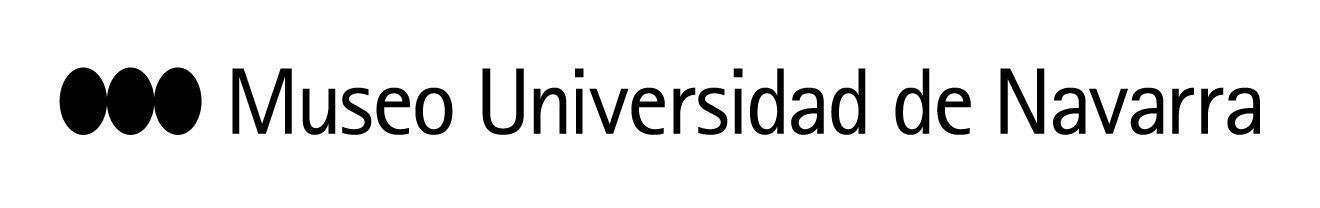 EL MUSEO UNIVERSIDAD DE NAVARRA INAUGURA LA GRAN EXPOSICIÓN ‘UNA TIERRA PROMETIDA. DEL SIGLO DE LAS LUCES AL NACIMIENTO DE LA FOTOGRAFÍA’, UN FASCINANTE VIAJE POR EL ORIGEN Y DESARROLLO DE LA FOTOGRAFÍA A TRAVÉS DE LA COLECCIÓN MUNLa muestra, comisariada por Rafael Levenfeld y Valentín Vallhonrat, directores artísticos del MUN, reúne cerca de 900 piezas y podrá visitarse hasta el 18 de agosto de 2024Se estructura en tres ejes que incluyen la colección de álbumes de dibujos y grabados desde mediados del S.XVIII a mediados del S.XIX; los álbumes napoleónicos de la ocupación de Egipto en 1798; y primeras fotografías de Oriente y España20 DE SEPTIEMBRE. RUEDA DE PRENSA:11:15 h: convocatoria para medios gráficos. Sala 1, planta 0. Los medios gráficos que deseen asistir antes, pueden solicitarlo en el correo de prensa.11:30 h: rueda de prensa. Sala 1, planta 0. Intervienen Jaime García del Barrio, director del Museo Universidad de Navarra; y los comisarios y directores artísticos del Museo Universidad de Navarra Rafael Levenfeld y Valentín Vallhonrat. Estarán presentes Ernesto Fernández Holmann y Marta Regina Fisher Fernández, donantes y miembros del Patronato Promotor del Museo.En Pamplona, 19 de septiembre de 2023- El Museo Universidad de Navarra inaugura el miércoles 20 de septiembre la gran exposición Una tierra prometida. Del Siglo de las Luces al nacimiento de la fotografía, un fascinante viaje por el origen y desarrollo de la fotografía a través de la colección Museo Universidad de Navarra. Esta tiene como soporte central la colección de fotografía española y latinoamericana junto con la colección sobre Oriente, preparada para facilitar la comprensión del fenómeno fotográfico en su totalidad.La exposición, comisariada por Rafael Levenfeld y Valentín Vallhonrat, directores artísticos del MUN, aborda las diferentes facetas de la naturaleza del fenómeno fotográfico como origen de los cambios en la percepción y definición de la realidad, pero también como responsable de la renovación de los lenguajes y disciplinas artísticas desde 1839, año de la presentación de su invención hasta nuestros días. Asimismo, explora los orígenes conceptuales del nacimiento de la fotografía como son, por un lado, los avances físicos, ópticos y químicos; y, desde otra vía, la creación iconográfica, cada vez con una apariencia más realista, dentro de la tradición de la ilustración científica que se renueva y explota en el siglo XVIII. La muestra, que reúne alrededor de 900 piezas, puebla las salas de las plantas 0 y -1 del Museo para mostrar la existencia y aparición del fenómeno fotográfico, centrado en un viaje a Oriente, y su impacto en el desarrollo y evolución de la imagen en la sociedad hasta mediados del siglo XIX.A través de tres grandes ejes, los que los comisarios conducen al visitante hacia la comprensión de este fenómeno fotográfico:1- Colección de álbumes de dibujos y grabados desde mediados del S.XVIII a mediados del S.XIX. Recogen el saber del mundo en esos momentos, desde la flora y la fauna, hasta la arqueología y antigüedades, de Oriente Próximo, Egipto, Latinoamérica y Europa. 2- Los álbumes napoleónicos de la ocupación de Egipto en 1798: La Description de l'Égypte. Edición imperial original.3- Primeras fotografías de Oriente y España: daguerrotipos, papeles a la sal, albúminas y fotograbados.Entre los artistas presentes en la muestra, encontramos los álbumes de Diderot y D’Alembert, Vivant Denon, La Description de l'Égypte, Alexander von Humboldt, Georg Dionysius Ehret, David Roberts, Jean-François Champollion, Giovanni Battista Piranesi, Genaro Pérez Villaamil, etc. y los daguerrotipos, calotipos y albúminas de Girault de Prangey, Noël Lerebours, Maxime Du Camp, Félix Teynard, Auguste Salzmann, Francis Frith, Antonio Beato, Louis DeClerq, Félix Bonfils, Adelphoi Zangaki, Gustave Beaucorps, Alphonse Delaunay, entre otros.CONTACTO PRENSA MUSEO:  Leire Escalada / lescalada@unav.es / museo.unav.edu /  948 425600-Ext. 802545